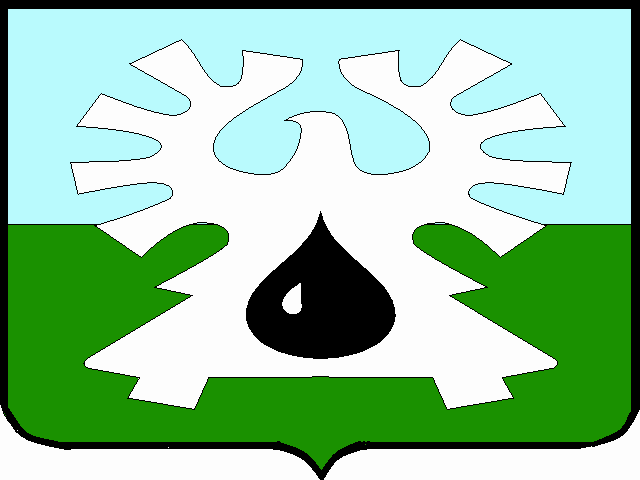 МУНИЦИПАЛЬНОЕ ОБРАЗОВАНИЕ ГОРОД УРАЙ			  Ханты-Мансийский автономный округ-ЮграАдминистрация ГОРОДА УРАЙПояснительная записка к проекту постановления администрации города Урай«О внесении изменений в муниципальную программу «Развитие физической культуры, спорта и туризма в городе Урай» на 2016-2018 годы», утвержденную постановлением администрации города Урайот 02.10.2015 №3242Проект постановления администрации города Урай «О внесении изменений в муниципальную  программу «Развитие физической культуры, спорта и туризма в городе Урай» на 2016-2018 годы, утвержденную  постановлением администрации города Урай от 02.10.2015 №3242 (в последней редакции от 10.08.2016 №2396) разработан в соответствии со статьей 179 Бюджетного кодекса Российской Федерации, постановлением  администрации города Урай от 05.09.2013 №3126 «О муниципальных программах муниципального образования городского округа города Урай».Проектом постановления предлагается внести изменения в объем финансирования муниципальной программы в 2017-2018 годах в таблице 4.1 раздела 4 в подпрограмме I «Развитие физической культуры и спорта в городе Урай»:         1. в строке 4. «Обеспечение деятельности (оказание услуг) МБУ ДО ДЮСШ «Звёзды Югры» увеличить финансирование в сумме 2 176,2 тыс. руб. за счет средств Бюджета Ханты-Мансийского автономного округа – Югры и уменьшить финансирование в размере 20 113,0 тыс. руб. за счет Бюджета муниципального образования городской округ город Урай;          2. в строке 5. «Обеспечение деятельности (оказание услуг) МБУ ДО ДЮСШ «Старт» увеличить финансирование в сумме 2 469,2 тыс. руб. за счет средств Бюджета Ханты-Мансийского автономного округа – Югры и уменьшить финансирование в размере 16 218,5 тыс. руб. за счет Бюджета муниципального образования городской округ город Урай;                 3. в строке 6. «Аккарицидная обработка территории» уменьшить финансирование в сумме 60,0 тыс. руб. за счет средств Бюджета муниципального образования городской округ город Урай;        4. в строке 7. «Исполнение отдельных государственных полномочий (присвоение разрядов и квалификационных категорий спортивных судей)» уменьшить финансирование на 35,1 тыс. руб. за счет средств Бюджета Ханты-Мансийского автономного округа – Югры        5. Дополнить строкой 10. «Строительство объекта «Крытый каток в городе Урай» с финансированием за счет Бюджета муниципального образования городской округ город Урай в сумме 20 000,0 тыс. руб.Данные изменения не приведут к ухудшениям плановых значений целевых показателей программы.  Заместитель главы  города Урай                                                                                       С.В. Круглова628285, улица Парковая, дом 1,  г.Урай,       Ханты-Мансийский автономный округ-Югра,Тюменская область                                                                                                                                                                              тел, факс(34676) 3-07-09  E-mail:Arkhipow72@mail.ru                                             otdelsport@mail.ru